REQUERIMENTO Nº 2076/2020Ementa: Informações acerca do Processo Administrativo 16.984/2019 sobre retirada de árvore.Sra. Presidente,	O Vereador César Rocha - DC vem pelo presente, respeitosamente e nos termos regimentais desta casa, após a aprovação em plenário, requerer que seja encaminhado o seguinte pedido de informações, acerca do Processo Administrativo Nº 16.984/2019/2019.Foi realizada diligência no local?2- Na afirmativa, o que ficou constatado?Quais providências foram tomadas? Justificativa: 	Este requerimento se faz necessário para informação deste Vereador que foi procurado por munícipes.Valinhos, 24 de novembro 2020.CÉSAR ROCHA	VEREADOR – DC	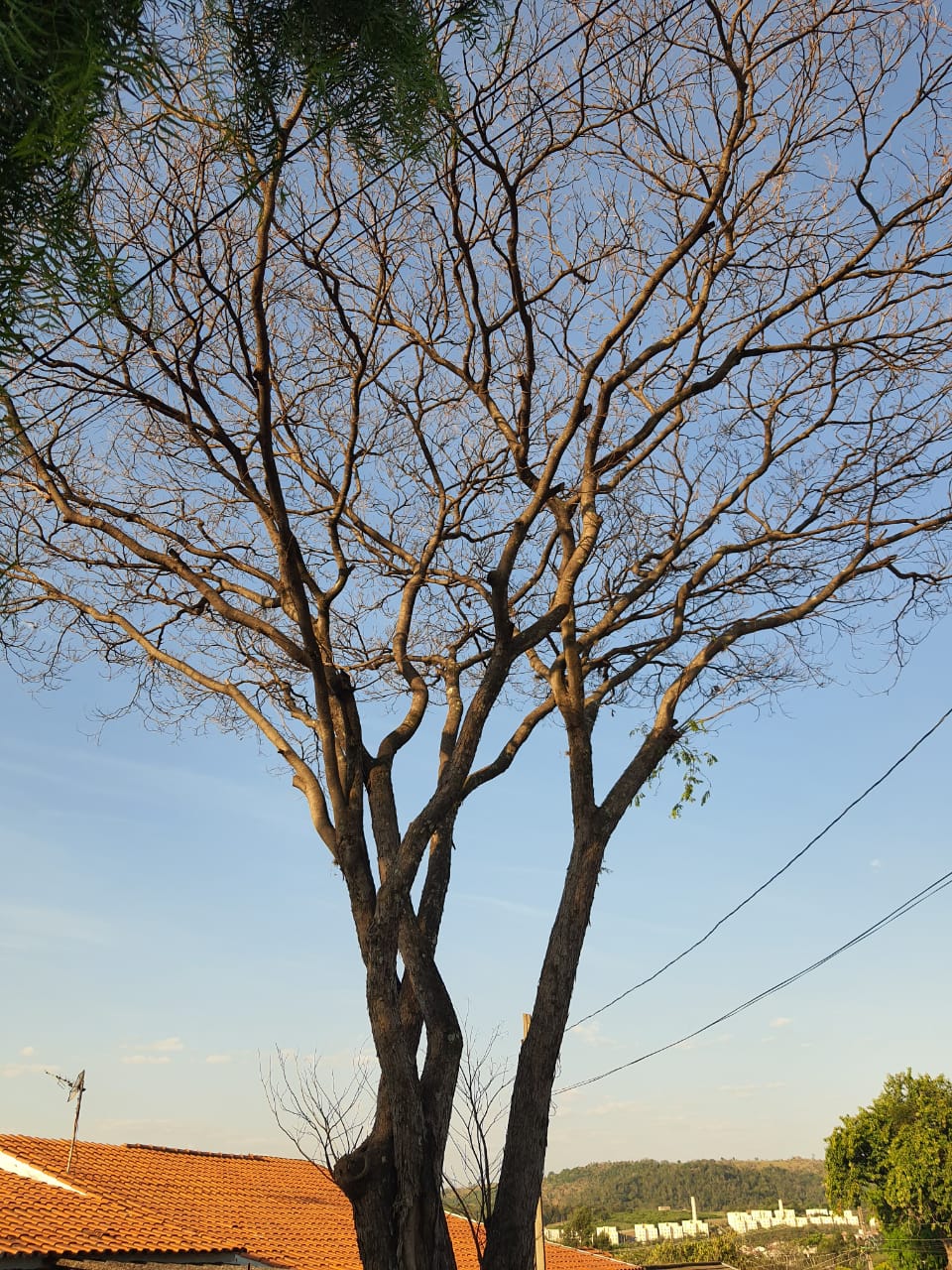 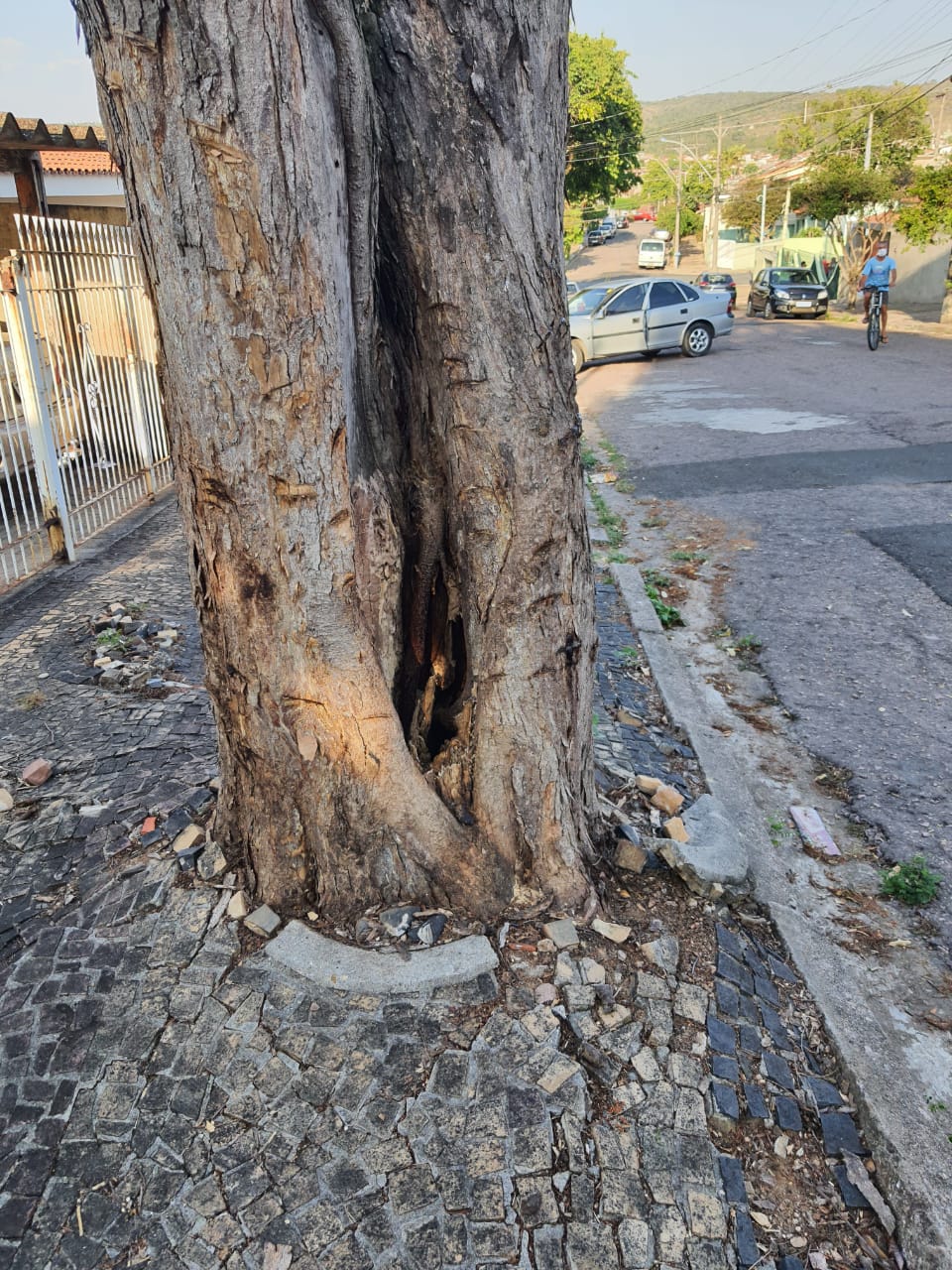 